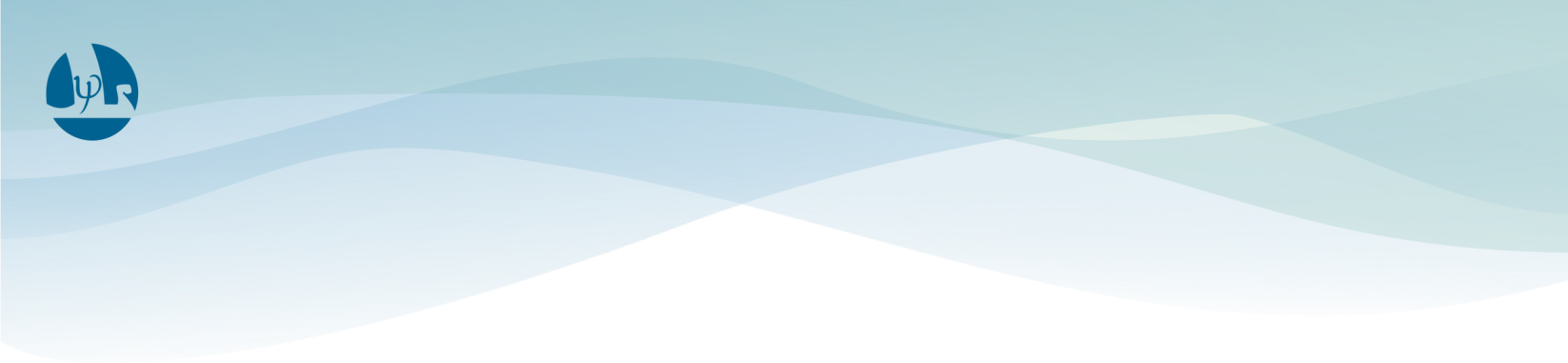 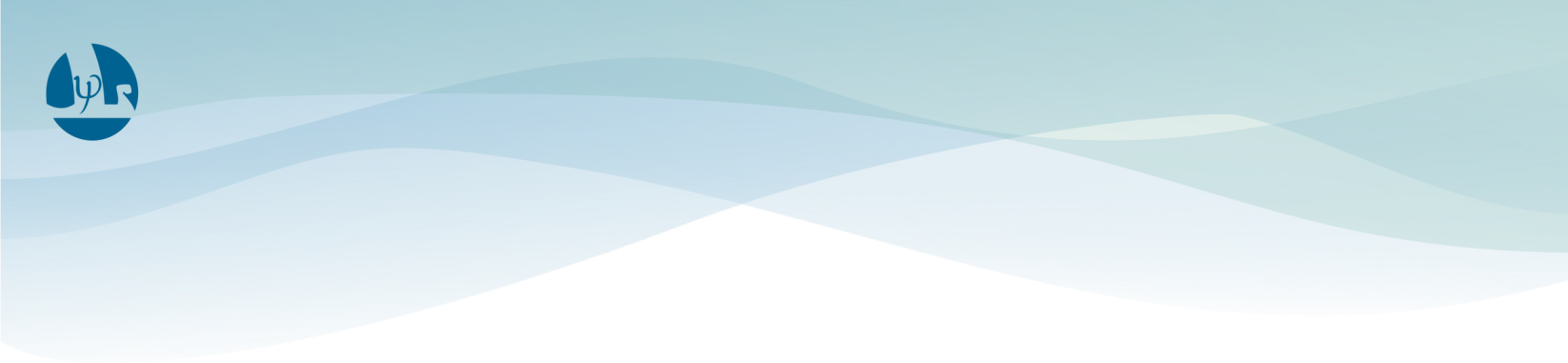 Информация размещается по поручению директора ГБУ ДПО «Региональный социопсихологический центр» Т.Н. КлюевойДолжность: педагог-психологДата вступления на должность: 10.01.2019 г.Образование: высшее, окончила Тольяттинский филиал МГПУ в 2001 г. по специальности «Педагогика и психология»Квалификационная категория: без категорииМесто закрепления (по договору о безвозмездном оказании услуг): ГБОУ СОШ с. Сосновый Солонец (Самарская область, Ставропольский район, село Сосновый Солонец, ул. Куйбышева, д. 45) График работы в дистанционном режиме:Консультации:Контакт связи:Skype, сотовый.Телефон горячей линии(пн-чт 9:00 – 18:00; пт 9:00 – 17:00 ):+7 (846) 931-55-15Контакт руководителя отдела:Жадаева Светлана Викторовна,начальник отдела сопровождения психолого-педагогического процесса ГБУ ДПО «Региональный социопсихологический центр»Тел.89272064341e-mail: s.zhadaeva@inbox.ru